01.06.2020 r. Klasa 6 A  – TECHNIKA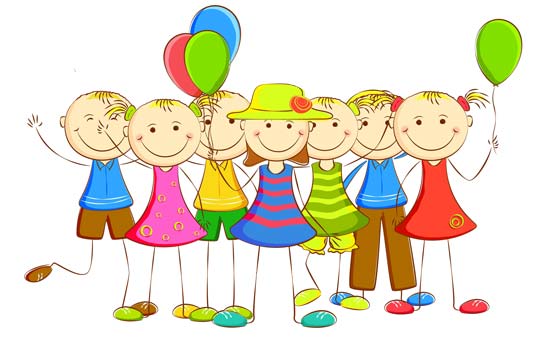 Z okazji Dnia Dziecka wszystkiego najlepszego,dużo zdrowia, wiele łask Bożych, radości, sukcesówi samych pogodnych dni oraz wspaniałych upominków.Życzy Wasz pani od informatyki i techniki.Temat: Telefon – budowa, działanie, użytkowanie. Zapisz temat w zeszycie. Zapisz w zeszycie jakie są główne części aparatu telefonicznego.Głównymi częściami aparatu telefonicznego są: mikrofon zamieniający dźwięki na sygnały elektryczne;słuchawka (lub głośnik) przetwarzająca sygnały elektryczne na dźwięki (mikrofon                                                                           i słuchawka tworzą zwykle zespół o wspólnej obudowie, zwanej mikrotelefonem,                               a potocznie także słuchawką);tarcza numerowa lub klawiatura wytwarzająca sygnały wybiórcze;przetwornik akustyczny lub optyczny przywołujący abonenta (dzwonek).Zapoznaj się z materiałem poniżej.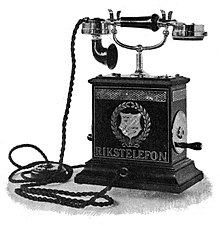 Szwedzki telefon z 1896 roku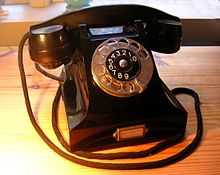 Telefon z bakelitu z tarczą numerową, firmy Ericsson z 1931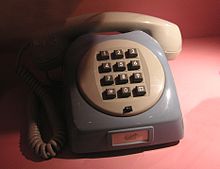 Telefon z klawiaturą z 1969Już w XVII w. ludzie zaczęli zdawać sobie sprawę z możliwości przesyłania głosu za pośrednictwem metalowego przewodu. Można tego dowieść w prosty sposób, za pomocą dwóch metalowych naczyń połączonych drutem. Za wynalazcę telefonu uważa się Aleksandra Bella, który pierwszy opatentował ten wynalazek w 1876 r., lecz koncepcja narodziła się wcześniej. Jedno z pierwszych urządzeń skonstruował Antonio Meucci. Kiedy jego żona zachorowała, Meucci skonstruował telefon, dzięki któremu kobieta mogła z domu porozumiewać się z warsztatem. Później Włoch zmodernizował wynalazek tak, by można było się nim porozumiewać na znaczną odległość. Nie było go jednak stać na opłacenie patentu. Podobnych prób dokonywał także Niemiec Philipp Reis. W roku 1876 dwóch wynalazców, Elisha Gray i Alexander Bell, samodzielnie zaprojektowało swoje telefony. Obaj mężczyźni szybko udali się do urzędu patentowego; dzieliła ich różnica kilku godzin; Bell jako pierwszy opatentował swój telefon. Elisha Gray i Alexander Graham Bell stoczyli słynną bitwę prawną o wynalezienie telefonu; zwycięsko wyszedł z niej Bell. Telegraf i telefon są zbudowane na bazie przewodów elektrycznych, a sukces telefonu Bella wyniknął bezpośrednio z jego prób udoskonalenia telegrafu. Elektromagnes przekształcał drgania cienkiej metalowej membrany mikrofonu powstające pod wpływem fal dźwiękowych wytwarzanych przez mówiącego. Drugi elektromagnes odbierał i ponownie przekształcał w fale dźwiękowe drgania podobnej membrany umieszczonej w słuchawce, która początkowo była oddzielona od mikrofonu. Opatentowany w 1877 przez Thomasa Alvę Edisona mikrofon węglowy wkrótce jednak na ponad sto lat wyparł mikrofon elektromagnetyczny, natomiast słuchawka używana w aparatach nadal działała w oparciu o efekt elektromagnetyczny i stalową membranę. Początkowo do łączenia abonentów zatrudniano operatorów. W 1889 roku Amerykanin Almon Brown Strowger wynalazł automatyczną centralę telefoniczną, która początkowo łączyła telefony, z których numer wybierało się za pomocą trzech przycisków, oznaczających kolejno jedności, dziesiątki i setki. Po raz pierwszy telefon z tarczą do wybierania numerów użyto w 1896 roku, a telefon z klawiaturą w 1963 roku. Pierwszy publicznie dostępny wideotelefon powstał w 1936 roku w Niemczech i był w urzędach pocztowych w Berlinie i w Lipsku. Powstanie telefonu komórkowego wiąże się z wynalezieniem układów scalonych, co spopularyzowało bezprzewodową łączność radiotelefoniczną. Działa ona na zasadzie centrali, która wysyła sygnały nadawczo-odbiorcze do szeregu podstacji, obsługujących lokalnie posiadaczy telefonów komórkowych w swoim zasięgu działania. Istniejące od początku lat osiemdziesiątych przesyłały dźwięki zapisane w sposób analogowy (NMT). Po opracowaniu cyfrowego systemu łączności (GSM), telefonia komórkowa była najdynamiczniej rozwijającym się działem gospodarki światowej. W obecnym czasie upowszechniają się również telefony III generacji (UMTS, 3G), umożliwiające nie tylko łączność wizyjną z rozmówcą, ale także wykonywanie przy pomocy aparatu operacji bankowych, oglądanie telewizji, komfortową łączność z Internetem czy też obsługę domowych urządzeń. Pionierami telefonii byli też Polacy. Henryk Machalski (1835–1919) opatentował w 1879 r. mikrofon proszkowy własnej konstrukcji i telefon zbudowany z użyciem tego mikrofonu. Telefonem tym transmitował w 1881 roku koncert z Żółkwi do Lwowa. Julian Ochorowicz (1850–1917) w latach 1882–1887, pracując w Paryżu, dokonał wielu ulepszeń konstrukcyjnych telefonu, których część znalazła praktyczne zastosowanie. Rodzaje telefonówtelefon stacjonarny – związany na stałe z konkretnym miejscem, w którym jest zainstalowany; telefon stacjonarny bezprzewodowy – telefon komunikujący się przy użyciu fal radiowych ze stacją bazową, podłączoną do sieci telefonicznej i elektrycznej.telefon komórkowy – rodzaj aparatu telefonicznego, komunikującego się z siecią naziemną przy użyciu fal radiowych;telefon satelitarny – wykorzystujący sztuczne satelity Ziemi;telefon internetowy lub telefon IP – typ aparatu telefonicznego, który w przeciwieństwie do tradycyjnych aparatów, nie jest podłączany do zwykłej linii telefonicznej, lecz bezpośrednio do sieci komputerowej (wykorzystuje technologię VoIP);smartfon – telefon nowoczesny, z dotykowym ekranem, może się podłączyć do sieci.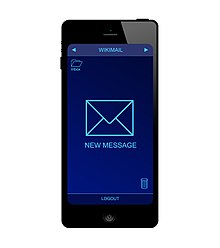 Pierwszy historycznie smartfon powstał w 1992 roku – było to prototypowe urządzenie o nazwie Simon, które IBM pokazał na targach COMDEX i wprowadził na rynek w 1993 roku. Oprócz funkcji telefonu komórkowego oferowało ono kalendarz, książkę adresową, kalkulator, notatnik, pocztę elektroniczną i gry. Użytkownik korzystał z rysika. Przez pewien czas używane było określenie Palmofon (PDA Phone, Palm Phone) na określenie palmtopa z wbudowanym modułem telefonicznym. Z biegiem lat, smartfony oprócz funkcji telefonu, zaczęły łączyć funkcje poczty elektronicznej, przeglądarki sieciowej, pagera, GPS, jak również cyfrowego aparatu fotograficznego, dyktafonu i kamery wideo, zarządzania informacjami osobistymi  oraz obsługę dokumentów biurowych. W październiku 2018 roku został zaprezentowany pierwszy składany smartfon firmy Royole.Systemami operacyjnymi sterującymi urządzeniem są m.in.: Android, Symbian, iOS, Windows 10 Mobile (następca Windows Phone), BlackBerry OS, Sailfish OS oraz Firefox OS. Niektóre modele smartfonów wspierają więcej niż jeden system operacyjny. Na podstawie Wikipedii.Zapoznaj się z:danymi zawartymi w instrukcji obsługi i tabliczce znamionowej Twojego telefonu,wyjaśnij konieczność dbania o urządzenie,przedstaw zagrożenia związane z obsługą urządzeń.Naucz się nowych wiadomości.Pozdrawiam serdecznie. Dbajcie o siebie.